SZKOLENIE NAUCZYCIELI	Na początku lutego 2022r. wszyscy nauczyciele Szkoły Podstawowej w Lelkowie wzięli udział w szkoleniu online nt. „Monitor dotykowy  Samsung Flip 2 w twojej szkole – rewolucja w nauczaniu” organizowanym przez firmę VULCAN.	Zostały omówione następujące zagadnienia:- funkcje monitora,-najważniejsze cechy,-wykorzystywanie monitora w nauce stacjonarnej i zdalnej,- podłączanie urządzeń,- tryby pracy,- tworzenie dokumentów, np. notatek z lekcji,- wykorzystanie materiałów z wydawnictw edukacyjnych i dostępnych w Internecie.	Na zakończenie zaprezentowane zostały przykładowe lekcje z wykorzystaniem monitora.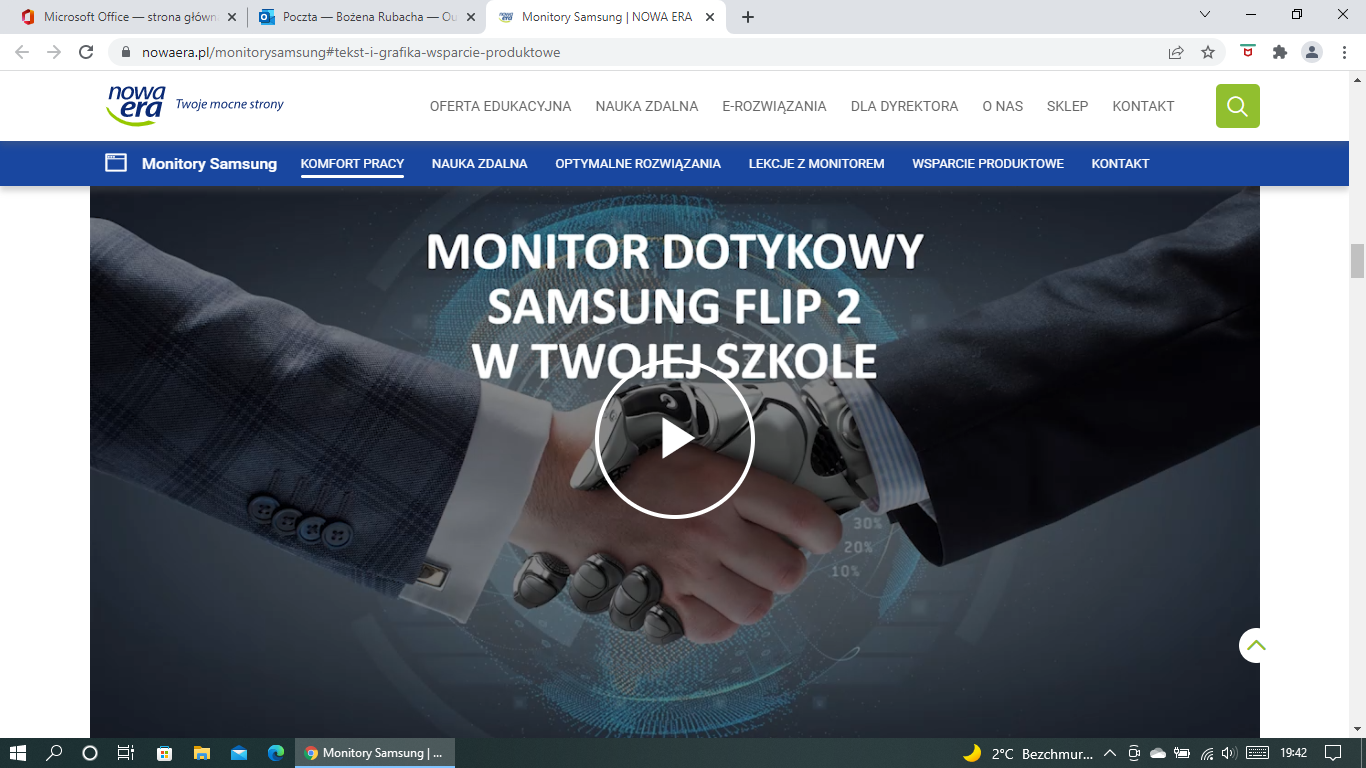 